A community perspective on the concept of marine holobionts: , challenges, and future directionsThe Holomarine working group*: Simon M. Dittami†, Enrique Arboleda, Jean-Christophe Auguet, Arite Bigalke, Enora Briand, Paco Cárdenas, Ulisse Cardini, Johan Decelle, Aschwin Engelen, Damien Eveillard, Claire M.M. Gachon, Sarah Griffiths, Tilmann Harder, Ehsan Kayal, Elena Kazamia, Francois H. Lallier, Mónica Medina, Ezequiel M. Marzinelli, Teresa Morganti, Laura Núñez Pons, Soizic Pardo, José Pintado Valverde, Mahasweta Saha, Marc-André Selosse, Derek Skillings, Willem Stock, Shinichi Sunagawa, Eve Toulza, Alexey Vorobev, Catherine Leblanc†, and Fabrice Not†† Corresponding authors: Simon M Dittami (simon.dittami@sb-roscoff.fr), Catherine Leblanc (catherine.leblanc@sb-rosocff.fr), and Fabrice Not (fabrice.not@sb-roscoff.fr)Simon M. Dittami, simon.dittami@sb-roscoff.fr, Sorbonne Université, CNRS, Integrative Biology of Marine Models (LBI2M), Station Biologique de Roscoff, 29680 Roscoff, FranceEnrique Arboleda, arboleda.enrique@gmail.com, Sorbonne Université, CNRS, FR2424, Station Biologique de Roscoff, 29680 Roscoff, FranceJean-Christophe Auguet, jean-christophe.auguet@cnrs.fr, MARBEC, Université de Montpellier, CNRS, IFREMER, IRD, Montpellier, FranceArite Bigalke, arite.bigalke@uni-jena.de, Institute for Inorganic and Analytical Chemistry, Bioorganic Analytics, Friedrich-Schiller-Universität Jena, Lessingstrasse 8, D-07743 Jena, Germany Enora Briand, enora.briand@ifremer.fr, Ifremer, Laboratoire Phycotoxines, 44311 Nantes, France Paco Cárdenas, paco.cardenas@ilk.uu.se, Pharmacognosy, Department of Medicinal Chemistry, Uppsala University, BMC Box 574, 75123 Uppsala, SwedenUlisse Cardini, ulisse.cardini@szn.it, Integrative Marine Ecology Department, Stazione Zoologica Anton Dohrn, Napoli, ItalyJohan Decelle, johan.decelle@univ-grenoble-alpes.fr, Laboratoire de Physiologie Cellulaire et Végétale, Université Grenoble Alpes, CNRS, CEA, INRA; 38054, Grenoble Cedex 9, France. Aschwin Engelen, aengelen@ualg.pt, CCMAR, Universidade do Algarve, Campus de Gambelas, Faro, PortugalDamien Eveillard, damien.eveillard@univ-nantes.fr, Université de Nantes, CNRS, Laboratoire des Sciences Numériques de Nantes (LS2N), 44322 Nantes, FranceClaire M.M. Gachon, claire.gachon@sams.ac.uk, Scottish Association for Marine Science Scottish Marine Institute, PA37 1QA Oban, United KingdomSarah Griffiths, griffiths.sarahm@gmail.com, School of Science and the Environment, Manchester Metropolitan University, Manchester, UKTilmann Harder, t.harder@uni-bremen.de, University of Bremen, Leobener Strasse 6, 28359 Bremen, GermanyEhsan Kayal, ehsan.kayal@sb-roscoff.fr, Sorbonne Université, CNRS, FR2424, Station Biologique de Roscoff, 29680 Roscoff, FranceElena Kazamia, kazamia@biologie.ens.fr, Institut de Biologie de l’Ecole Normale Supérieure, 46 rue d’Ulm, 75005 Paris, FranceFrançois H. Lallier, lallier@sb-roscoff.fr, Sorbonne Université, CNRS, Adaptation and Diversity in the Marine Environment, Station Biologique de Roscoff, 29680 Roscoff, FranceMónica Medina, mum55@psu.edu Department of Biology, Pennsylvania State University, University Park PA 16801, USAEzequiel M. Marzinelli, e.marzinelli@sydney.edu.au, 1) The University of Sydney, School of Life and Environmental Sciences, Sydney, NSW 2006, Australia; 2) Singapore Centre for Environmental Life Sciences Engineering, Nanyang Technological University, Singapore; 3) Sydney Institute of Marine Science, Mosman, NSW 2088, Australia Teresa Morganti, tmorgant@mpi-bremen.de, Max Planck Institute for Marine Microbiology, Celsiusstraße 1, 28359, Bremen, GermanyLaura Núñez Pons, laura.nunezpons@szn.it, Section Biology and Evolution of Marine Organisms (BEOM), Stazione Zoologica Anton Dohrn (SZN), Villa Comunale, 80121, Napoli, ItalySoizic Prado, sprado@mnhn.fr, Molecules of Communication and Adaptation of Microorganisms (UMR 7245), National Museum of Natural History, CNRS, CP 54, 57 rue Cuvier, 75005 Paris, FranceJosé Pintado, pintado@iim.csic.es, Instituto de Investigaciones Marinas (IIM-CSIC), Eduardo Cabello 6, 36208 Vigo, Galicia, SpainMahasweta Saha, sahamahasweta@gmail.com, 1) Benthic Ecology, Helmholtz Center for Ocean Research, Düsternbrooker Weg 20, 24105 Kiel, Germany; 2) School of Biological Sciences, University of Essex, Wivenhoe Park, CO4 3SQ, Colchester, United Kingdom.Marc-André Selosse, ma.selosse@wanadoo.fr, 1) Département Systématique et Evolution, Muséum national d’Histoire naturelle, UMR 7205 ISYEB, CP 50, 45 rue Buffon, Paris 75005, France ; 2) Faculty of Biology, University of Gdansk, ul. Wita Stwosza 59, 80- 308, Gdansk, Poland Derek Skillings, derek.skillings@gmail.com, Philosophy Department, University of Pennsylvania, 249 S. 36th Street, Philadelphia PA 19104-6304, USAWillem Stock, Willem.Stock@ugent.be, Laboratory of Protistology & Aquatic Ecology, Department of Biology, Ghent University, Krijgslaan 281-S8, 9000 Ghent, BelgiumShinichi Sunagawa, ssunagawa@ethz.ch, Department of Biology, Institute of Microbiology and Swiss Institute of Bioinformatics, ETH Zürich, Vladimir-Prelog-Weg 4, 8093 Zürich, SwitzerlandEve Toulza, eve.toulza@univ-perp.fr, Univ. Perpignan Via Domitia, IHPE UMR 5244, CNRS, IFREMER, Univ. Montpellier, 66000 Perpignan, FranceAlexey Vorobev, voralexey@gmail.com, CEA ‐ Institut de Biologie François Jacob, Genoscope, 2 Rue Gaston Crémieux, 91057 Evry, FranceCatherine Leblanc, catherine.leblanc@sb-roscoff.fr, Sorbonne Université, CNRS, Integrative Biology of Marine Models (LBI2M), Station Biologique de Roscoff, 29680 Roscoff, FranceFabrice Not, fabrice.not@sb-roscoff.fr, Sorbonne Université, CNRS, Adaptation and Diversity in the Marine Environment (AD2M), Station Biologique de Roscoff, 29680 Roscoff, FranceAbstract:Host-microbe interactions play crucial roles in marine ecosystems, but we still have very little understanding of the mechanisms that govern these relationships, the evolutionary processes that shape them, and their ecological consequences. The holobiont concept is a renewed paradigm in biology that can help describe and understand these complex systems. It posits that a host and its associated microbiota, living together in a  relationship, form the holobiont, and have to be studied together, as a coherent biological and functional unit, to understand  biology, ecology and evolution. Here we discuss critical concepts and opportunities in marine holobiont research and identify key challenges in the field. We highlight the potential economic, sociological, and environmental impacts of the holobiont concept in marine biological, evolutionary, and environmental sciences with comparisons to terrestrial science  appropriate.  deeper understanding of such complex systems further technological and conceptual advances.  most significant challenge  to bridge functional research on tractable model systems and global approaches ecological and evolutionary questions the roles of holobionts in biogeochemical cycles.GlossaryAnna Karenina principle – a number of factors can cause a system to fail, but only a narrow range of parameters characterizes a working system; based on the first sentence of Leo Tolstoy’s “Anna Karenina”: “Happy families are all alike; every unhappy family is unhappy in its own way.” Dysbiosis – microbial imbalance in a symbiotic community that affects the health of the host.Ecosystem services – any direct or indirect benefits that humans can draw from an ecosystem; they include provisioning services (e.g., food), regulating services (e.g., climate), cultural services (e.g., recreation), and supporting services (e.g., habitat formation).Endosymbiosis – a symbiotic relationship in which a symbiont lives inside  host prominent  are plant root nodules.Gnotobiosis – the condition in which all organisms present in a culture can be controlled.Holobiont – an ecological unit of different species living together in .Horizontal transmission – acquisition of the associated microbiome from the environment.Host – the largest partner in a symbiotic community.Infochemical – a diffusible chemical compound .Microbial gardening –  frequently  growth-enhancing or inhibiting chemicals or metabolites that  the development of a microbial community beneficial to the host.Microbiome – the combined genetic information encoded by the microbiota; may also refer to the microbiota itself.Microbiota – all microorganisms present in a particular environment or associated with a particular host.Nested ecosystems – a view of ecosystems where each individual system can be decomposed into smaller systems and/or considered part of a larger system, all of which still qualify as ecosystems.Phagocytosis – a process by which a eukaryotic cell ingests other cells or solid particles.Phylosymbiosis – congruence in the phylogeny of different hosts and the composition of their associated microbiota.Rasputin effect – the phenomenon that commensals and mutualists can become parasitic in certain conditions; after the Russian monk Rasputin who became the confidant of the Tsar of Russia, but later helped bring down the Tsar’s empire during the Russian revolution.Sponge loop – sponges efficiently recycle dissolved organic matter turning it into detritus that becomes food for other consumers.Symbiont – an organism living in symbiosis; usually  to the smaller/microbial partners living in commensalistic or mutualistic relationships (see also host).Symbiosis – a close and lasting relationship between organisms living together; includes mutualistic, commensalistic, and parasitic relationships.Vertical transmission – acquisition of the associated microbiome by a new generation of hosts from the parents ( to horizontal transmission).Marine holobionts from their origins to the presentThe history of  holobiont conceptCurrent theory proposes a single origin for eukaryotic cells through the symbiotic assimilation of prokaryotes to form mitochondria (reviewed in Archibald 2015). These ancestral and founding symbiotic events, which prompted the metabolic and cellular complexity of eukaryotic life, most likely occurred in the ocean (Martin et al. 2008).Despite the general acceptance of this so-called endosymbiotic theory, the term ‘holobiont’ did not immediately enter the scientific vernacular. It was coined by Lynn Margulis in 1990, who proposed that evolution has worked mainly through symbiosis-driven leaps that merged organisms into new forms referred to as ‘holobionts’, and only secondarily through gradual mutational changes  However, the concept did not become widely used until it was co-opted by coral biologists over a decade later. Corals and dinoflagellate algae of the family Symbiodiniaceae are one of the most iconic examples of symbioses found in nature; most corals are incapable of long-term survival without the products of photosynthesis provided by their algae. Rohwer et al. (2002) were the first to use the word “holobiont” to describe a unit of selection sensu Margulis (Rosenberg et al. 2007b)Although initially driven by studies of marine organisms, much of the research on the emerging properties and significance of holobionts has since been carried out in other fields of research: the microbiota of the rhizosphere of plants or the animal gut became predominant models and have led to an ongoing paradigm change in agronomy and medical sciences (Bulgarelli et al. 2013; Shreiner et al. 2015; Faure et al. 2018). Holobionts occur in terrestrial and aquatic, and several analogies between these ecosystems can be made. For example, it is clear that interactions within holobionts are mediated by chemical cues in the environment,  infochemicals  In marine ecosystems, carbon fluxes also appear to be swifter and trophic modes more flexible, leading to higher plasticity of functional interactions (Mitra et al. 2013). Moreover, dispersal barriers are usually lower, allowing for faster microbial shifts in marine holobionts (Kinlan and Gaines 2003; Martin-Platero et al. 2018). Finally, phylogenetic diversity at broad taxonomic scales (i.e., supra-kingdom, kingdom levels), is higher in  than on land, with much of the  diversity yet to be uncovered (de Vargas et al. 2015; Thompson et al. 2017),  for marine viruses  The recent discovery of this astonishing marine microbial diversity and the scarcity of marine holobiont research suggest a high potential for complex crosslineage interactions yet to be explored in marine holobiont systems (Figure 1).These examples and the associated debate over how to define organisms or functional entities led to the revival of ‘holism’,  philosophical notion first proposed by Aristotle the Age of Enlightenment the  “dissection science was to focus on the smallest component of a system to understand it better.  thinking states that systems should be studied in their entirety, with a focus on the interconnections between the individual parts (Met. Z.17, 1041b11–33). Such systems have emergent properties that result from the irreducible behavior of a system that is ‘larger than the sum of its parts’.  a concept referred to as “nested ecosystems” (Figure 2. Such a view raises fundamental questions for studies of evolution regarding the relevant units of selection and the role of co-evolution. For instance, plant and animal evolution involves new functions co-constructed by members of the holobiont or elimination of functions redundant between them (Selosse et al. 2014). Rosenberg and Zilber-Rosenberg (2018) have argued that all animals and plants can be considered holobionts, and thus  the hologenome theory of evolution. It proposes that natural selection acts at the level of the holobiont and the hologenome (i.e., the combined genomes of the host and all members of its microbiota; Rosenberg et al. 2007a; Zilber-Rosenberg and Rosenberg 2008). This interpretation of Margulis’ definition of a ‘holobiont’ considerably broadened fundamental concepts in evolution and speciation and has not been free of criticism (Douglas and Werren 2016) (Moran and Sloan 2015) considered when addressing evolutionary and ecological questions. Marine holobiont modelsToday, an increasing number of marine  The flatworm Symsagittifera (= Convoluta) roscoffensis (Arboleda et al. 2018), the sea anemone Exaiptasia (Baumgarten et al. 2015; Wolfowicz et al. 2016), the upside-down jellyfish Cassiopea (Ohdera et al. 2018), and their respective intracellular green and dinoflagellate algae have, in addition to corals, become models for fundamental research on evolution of metazoan-algal photosymbiosis.  on animal development, circadian rhythms, and immune systems (McFall-Ngai 2014).  (Cooper et al. 2019).  has enabled the exploration of bacteria-mediated growth and morphogenesis including the identification of original chemical interactions in the holobiont (Wichard 2015; Kessler et al. 2018) of marine holobionts. Marine holobionts as drivers of ecological processes holobionts can act as dissemination vectors for geographically restricted microbial taxa. For instance, pelagic mollusks or vertebrates have a high capacity for  (e.g., against currents and through stratified water layers). It has been estimated that fish and marine mammals may enhance the original dispersion rate of their microbiota by a factor of 200 to 200,000 (Troussellier et al. 2017) and marine birds may even act as bio-vectors across ecosystem boundaries (Bouchard Marmen et al. 2017). This -driven dispersal of microbes can include non-native or invasive species as well as pathogens (Troussellier et al. 2017). A related ecological function of holobionts is their potential to sustain rare species. Hosts provide an environment that favors the growth of specific microbial communities  from the surrounding environment (including rare microbes). They may, for instance, provide a nutrient-rich niche in the otherwise nutrient-poor seawater (Smriga et al. 2010; Webster et al. 2010; Burke et al. 2011; Chiarello et al. 2018), and the interaction between host and microbiota can allow both partners to cross biotope boundaries (e.g., Woyke 2006) and colonize extreme environments (Bang et al. 2018). Holobionts thus contribute to marine microbial diversity and possibly resilience in the context of environmental change (Troussellier et al. 2017).Microbially regulated biological processes are important drivers of global biogeochemical cycles (Falkowski et al. 2008; Madsen 2011; Anantharaman et al. 2016). In the open ocean, it is estimated that symbioses with the cyanobacterium UCYN-A contribute ~20% to total N2 ﬁxation (Thompson et al. 2012; Martínez-Pérez et al. 2016). In benthic systems, sponges and corals may support entire ecosystems via their involvement in nutrient cycling thanks to their microbial partners (Raina et al. 2009; Fiore et al. 2010; Cardini et al. 2015; Pita et al. 2018), functioning as sinkssources of nutrients. In particular the “sponge loop” recycles dissolved organic matter and makes it available to higher trophic levels in the form of detritus (de Goeij et al. 2013; Rix et al. 2017). In coastal sediments, bivalves hosting methanogenic archaea have been shown to increase the benthic methane efflux by a factor of up to eight, potentially accounting for 9.5% of total methane emissions from the Baltic Sea (Bonaglia et al. 2017).Such impressive metabolic versatility is accomplished because of the simultaneous occurrence of disparate biochemical machineries (e.g., aerobic and anaerobic pathways) in individual symbionts, providing new metabolic abilities to the holobiont, such as the synthesis of specific essential amino acids, photosynthesis, or chemosynthesis (Venn et al. 2008; Dubilier et al. 2008). These metabolic capabilities have the potential to extend the ecological niche of the holobiont as well as its resilience to climate and environmental changes (Berkelmans and van Oppen 2006; Gilbert et al. 2010; Dittami et al. 2016; Shapira 2016; Godoy et al. 2018). It is therefore paramount to include the holobiont concept in predictive models that investigate the consequences of human impacts on the marine realm and its biogeochemical cycles.Challenges and opportunities in marine holobiont research holobiont  Two critical challenges that can be partially addressed by using model systems are 1) to decipher the factors determining holobiont composition and 2) to elucidate the impacts and roles of the different partners in these complex systems over time. Some marine invertebrates such as  transmit part of the microbiota maternally (Bright and Bulgheresi 2010; Funkhouser and Bordenstein 2013). In other marine holobionts, vertical transmission may be weak and inconsistent mixed modes of transmission (vertical and horizontal) or intermediate modes (pseudo-vertical, where horizontal acquisition frequently involves symbionts of parental origin) are  common (Bjork et al. 2018, preprint). the factors  composition  is highly relevant for marine organisms given that most marine hosts display a high specificity for their microbiota and even patterns of phylosymbiosis (Kazamia et al. 2016; Brooks et al. 2016; Pollock et al. 2018)The immune system of the host is one way to regulate the microbial composition of . Perturbations in this system can lead to dysbiosis, and eventually microbial infections (Selosse et al. 2014; de Lorgeril et al. 2018). Dysbiotic individuals frequently display higher variability in their microbial community composition than healthy individuals, an observation in line with the “Anna Karenina principle” (Zaneveld et al. 2017), although there are exceptions to this rule (e.g., Marzinelli et al. 2015). A specific case of dysbiosis is the so-called “Rasputin effect”  benign endosymbionts opportunistically become detrimental to the host due to processes such as reduction in immune response under food deprivation, coinfections, or environmental pressure (Overstreet and Lotz 2016). Many diseases are now interpreted as the result of a microbial imbalance and the rise of opportunistic or polymicrobial infections upon host stress (Egan and Gardiner 2016).  reef-building corals, warming destabilizes cnidarian-dinoflagellate associations, and some beneficial Symbiodiniacea strains switch their physiology and sequester more resources for their own growth at the expense of the coral host (Baker et al. 2018). Another factor regulating holobiont composition is chemically mediated microbial gardening. This concept has already been demonstrated for land plants, where root exudates are used by plants to manipulate microbiome composition (Lebeis et al. 2015). Integrating marine model systems with large-scale studiesBy compiling what  today consider the most important trends and challenges in the field of marine holobiont research (Figure 3), we identified two distinct clusters: mechanistic understanding and predictive modeling. This illustrates that, on the one hand, the scientific community is focusing on the establishment of models for the identification of specific molecular interactions between marine organisms at a given point in space and time, up to the point of synthesizing mutualistic communities in vitro (Kubo et al. 2013). On the other hand, another part of the community is moving towards global environmental sampling schemes such as the TARA Oceans expedition (Pesant et al. 2015) or the Ocean Sampling Day (Kopf et al. 2015), and towards long-term data series (e.g., Wiltshire et al. 2010; Harris 2010). What emerges as both lines of research progress is the understanding that small-scale functional studies in the laboratory are inconsequential unless they are applicable to ecologically-relevant complex systems. At the same time, large scale-studies remain descriptive and with little predictive power unless we understand the mechanisms driving the observed processes. We illustrate the importance of integrating both approaches in Figure 3, where the node related to potential applications was perceived as a central hub at the interface between mechanistic understanding and predictive modeling. A successful example allying both  are the root nodules of legumes, which harbor nitrogen-fixing bacteria. In this system with a reduced number of symbionts involved, the functioning, distribution, and to some extent the evolution of these nodules, are now well understood (Epihov et al. 2017). The integration of this knowledge into agricultural practices has led to substantial yield improvements (e.g., Kavimandan 1985; Alam et al. 2015). In the more diffuse and partner-rich system of mycorrhizal symbioses between plant roots and soil fungi, a better understanding of the interactions has also been achieved via the investigation of environmental diversity patterns in combination with experimental culture systems with reduced diversity (van der Heijden et al. 2015). We consider it essential to implement comparable efforts in marine sciences through interdisciplinary research combining  Such approaches will enable the identification of common interaction patterns between organisms within holobionts and nested ecosystems. In addition to answering fundamental questions, they will help address the ecological, societal, and ethical issues that arise from attempting to actively manipulate holobionts (e.g., in aquaculture) in order to enhance their resilience and protect them from the impacts of global change (Llewellyn et al. 2014).Emerging methodologies to approach the complexity of holobiont partnershipsAs our conceptual understanding  the different levels of  organization evolves, so does the need for multidisciplinary approaches and the development of tools and technologies to handle the unprecedented amount of data and their integration into dedicated models. Here progress is often fast-paced and provides exciting opportunities to address some of the challenges in holobiont research. Notably, a giant technological stride has been the explosion of affordable ‘–omics’ technologies allowing molecular ecologists to move from metabarcoding (i.e., sequencing of a taxonomic marker) to  or single-cell genomics, metatranscriptomics, and metaproteomics, thus advancing our understanding from phylogenetic to functional analyses of the holobiont (Bowers et al. 2017; Meng et al. 2018).  combined with stable isotope fingerprinting can help study the metabolism of single species within the holobiont (Kleiner et al. 2018). In parallel, meta-metabolomics approaches have advanced over the last decades, and can be used to unravel the chemical interactions between partners. One current limitation here is that many compounds are still undescribed in databases and present in low quantities in natural environments, although recent technological advances such as molecular networking and meta-mass shift chemical profiling to identify relatives of known molecules promise significant  (Hartmann et al. 2017).  is to identify the origin of  among the different partners of the holobionts and to determine  involvement in the maintenance and performance of the holobiont. Well-designed experimental setups may help answer some of these questions (e.g., Quinn et al. 2016), but they will also require high levels of replication due to extensive intra-species variability. Recently developed in vivo and in situ imaging techniques combined with ‘omics’ approaches can provide spatial and qualitative information (origin, distribution, and concentration of a molecule or nutrient), shedding new light on the role of each partner of the holobiont system at the subcellular level. The combination  stable isotope labelling and chemical imaging (mass spectrometry imaging such as secondary ion mass spectrometry and matrix-assisted laser desorption ionization, and synchrotron X-ray fluorescence is particularly valuable in this context as it enables the investigation of metabolic exchange between the different components of a holobiont (Musat et al. 2016; Raina et al. 2017). , where high integration is one indication of highly specific interactions. One consequence of the development of such new methods is the feedback they provide to improve existing models and to develop entirely new ones, for example by conceptualizing holobionts as  of  between the microbiota (Skillings 2016; Berry and Loy 2018), or by redefining boundaries between the holobiont and the ecosystem (Zengler and Palsson 2012). Such models may incorporate metabolic complementarity between different components of the holobiont (Dittami et al. 2014; Bordron et al. 2016), simulate microbial communities starting from different cohorts of randomly generated microbes for comparison with actual metatranscriptomics and/or metagenomics data (Coles et al. 2017), or even employ machine learning techniques to predict host-associated microbial communities (Moitinho-Silva et al. 2017). A side-effect of these recent developments has been to shift the focus of holobiont research away from laboratory culture-based experiments.  argue that maintaining cultivation efforts to capture  holobiont biodiversity remains essential in order to experimentally test hypotheses and investigate physiological mechanisms. A striking example of the importance of laboratory experimentation is the way germ-free mice re-inoculated with cultivated bacteria (the so-called gnotobiotic mice) have contributed to the understanding of interactions within the holobiont in animal health and physiology (e.g., Faith et al. 2014; Selosse et al. 2014). Innovations in cultivation techniques for axenic (or germ-free) hosts (e.g., Spoerner et al. 2012) or in microbial cultivation such as microfluidic systems (e.g., Pan et al. 2011) and cultivation chips (Nichols et al. 2010) may provide a way to obtain pure cultures. Yet, bringing individual components of holobionts into cultivation can still be a daunting challenge due to the strong interdependencies between organisms as well as the existence of yet unknown metabolic processes that may create specific requirements. In this context, single-cell omics analyses can provide critical information on some of the growth requirements of the organisms, and can complement approaches of high-throughput culturing (Gutleben et al. 2018). Established cultures can then be developed into model systems to move towards mechanistic understanding and experimental testing of hypothetical processes within the holobiont A few such model systems have already been mentioned above, but omics techniques can broaden the range of available models, enabling generalizations about the functioning of marine holobionts and their interactions in marine environments (Wichard and Beemelmanns 2018).Ecosystem services and holobionts in natural and managed systemsA better understanding of marine holobionts  have  socioeconomic consequences for coastal marine ecosystems, which have been estimated to provide services worth almost 50 trillion (1012) US$ per year (Costanza et al. 2014). Most of the management practices  systems have so far been based exclusively on the biology and ecology of macro-organisms. A multidisciplinary approach that provides mechanistic understanding of habitat-forming organisms as holobionts will ultimately improve the predictability and management of coastal ecosystems. For example, host-associated  could be integrated into the proxies used to assess the health of ecosystems. Microbial shifts and dysbiosis constitute early warning signals that may allow managers to predict potential impacts and intervene more rapidly and effectively (van Oppen et al. 2017; Marzinelli et al. 2018). One form of intervention could be to promote positive changes of host-associated microbiotas, in analogous to the use of pre- and/or probiotics in humans (Singh et al. 2013) or inoculation of beneficial microbes in plant farming (Berruti et al. 2015; van der Heijden et al. 2015). In macroalgae, beneficial bacteria identified from healthy seaweed holobionts could be applied to diseased plantlets in order to suppress the growth of detrimental ones and/or to prevent disease outbreaks in aquaculture settings. In addition to bacteria, these macroalgae frequently host endophytic fungi that may have protective functions for the algae (Porras-Alfaro and Bayman 2011; Vallet et al. 2018). Host-associated microbiota could also be manipulated to shape key phenotypes in cultured marine organisms. For example, specific bacteria associated with microalgae may enhance  growth (Amin et al. 2009; Kazamia et al. 2012; Le Chevanton et al. 2013), increase lipid content (Cho et al. 2015), and participate in the bioprocessing of algal biomass (Lenneman et al. 2014). More recently, the active modification of the coral microbiota has even been advocated as a means to boost the resilience of the holobiont to climate change (van Oppen et al. 2015; Peixoto et al. 2017), an approach which would, however, bear a high risk of unanticipated and unintended ecological consequences. Finally, one could implement holistic approaches in the framework of fish farms. Recent developments including integrated multi-trophic aquaculture, recirculating aquaculture, offshore aquaculture, species selection and breeding increase yields and reduce the resource constraints and environmental impacts of intensive aquaculture (Klinger and Naylor 2012). However, the intensification of aquaculture often goes hand in hand with increased disease outbreaks both in industry and wild stocks. A holistic microbial management approach may provide an efficient solution to these latter problems (De Schryver and Vadstein 2014). Nevertheless, when considering their biotechnological potential, it should also be  that marine microbiota  be vulnerable to anthropogenic influences and that their deliberate engineering, introduction from exotic regions, or inadvertent perturbations may have profound, and yet entirely unknown, consequences  marine ecosystems. Terrestrial environments provide examples of unwanted plant expansions or ecosystem perturbations linked to microbiota (e.g., Dickie et al. 2017) and  where holobionts manipulated by human  in pests (e.g., Clay and Holah 1999) for a cautious and ecologically-informed evaluation of holobiont-based technologies.ConclusionsMarine ecosystems represent highly connected reservoirs of largely unexplored biodiversity. They are of critical importance to feed the ever-growing world population, constitute significant  in global biogeochemical cycles but are also threatened by human activities and global change. In order to  some of the basic principles of life and its evolution, and to protect and sustainably exploit marine natural resources, it is paramount to consider the complex biotic interactions that shape the marine communities and their environment. The scope of these interactions ranges from simple molecular signals between two partners  complex assemblies of eukaryotes, prokaryotes, and viruses with one or several hosts, to entire ecosystems. We believe that the concept of holobionts will be most useful and heuristic if used with a degree of malleability. It not only  the fundamental understanding that all living organisms have intimate connections with their immediate neighbors may impact all aspects of their biology, but also enables us to define units of interacting organisms that are most suitable to answer specific scientific, societal, and economic questions. The holobiont concept marks a paradigm shift in biological and environmental sciences, scientists work together as an (inter)active community bringing together holistic and mechanistic views.AcknowledgmentsThis paper is based on the results of a foresight workshop funded by the EuroMarine network, Sorbonne University, and the UMRs 8227 and 7144 of the Roscoff Biological Station. We are grateful to Catherine Boyen for useful advice and helpful discussions. We thank Sylvie Kwayeb-Fagon for workshop facilitation; Maryvonne Saout and Léna Corre for administrative support; and Marc Trousselier, Sébastien Villéger, Arthur Escalas, Yvan Bettarel, Thierry Bouvier for help writing a part of the manuscript. EMM was partially funded by an Australian Research Council Discovery Project (DP180104041), and JP was partially funded by the Galician Innovation Agency (IN607A 2017/4). The work of SD ad CL was partially funded by the ANR project IDEALG (ANR-10-BTBR-04). CG, CL, and SD received funding from the European Union’s Horizon 2020 research and innovation programme under the Marie Sklodowska-Curie grant agreement number 624575 (ALFF). The work of FN was partially funded by the ANR project IMPEKAB (ANR-15-CE02-001). UC was partially funded by the Research Council of Lithuania project INBALANCE (09.3.3-LMT-K-712-01-0069). JD was supported by the LabEx GRAL (ANR-10-LABX-49-01) and Pȏle CBS from the University of Grenoble Alpes. PC received support from the European Union's Horizon 2020 research and innovation program through the SponGES project (grant agreement No. 679849). EKAZ was funded by a Marie Curie Individual Fellowship (Horizon 2020, IRONCOMM). This document reflects only the authors’ view and the Executive Agency for Small and Medium-sized Enterprises (EASME) is not responsible for any use that may be made of the information it contains.Figures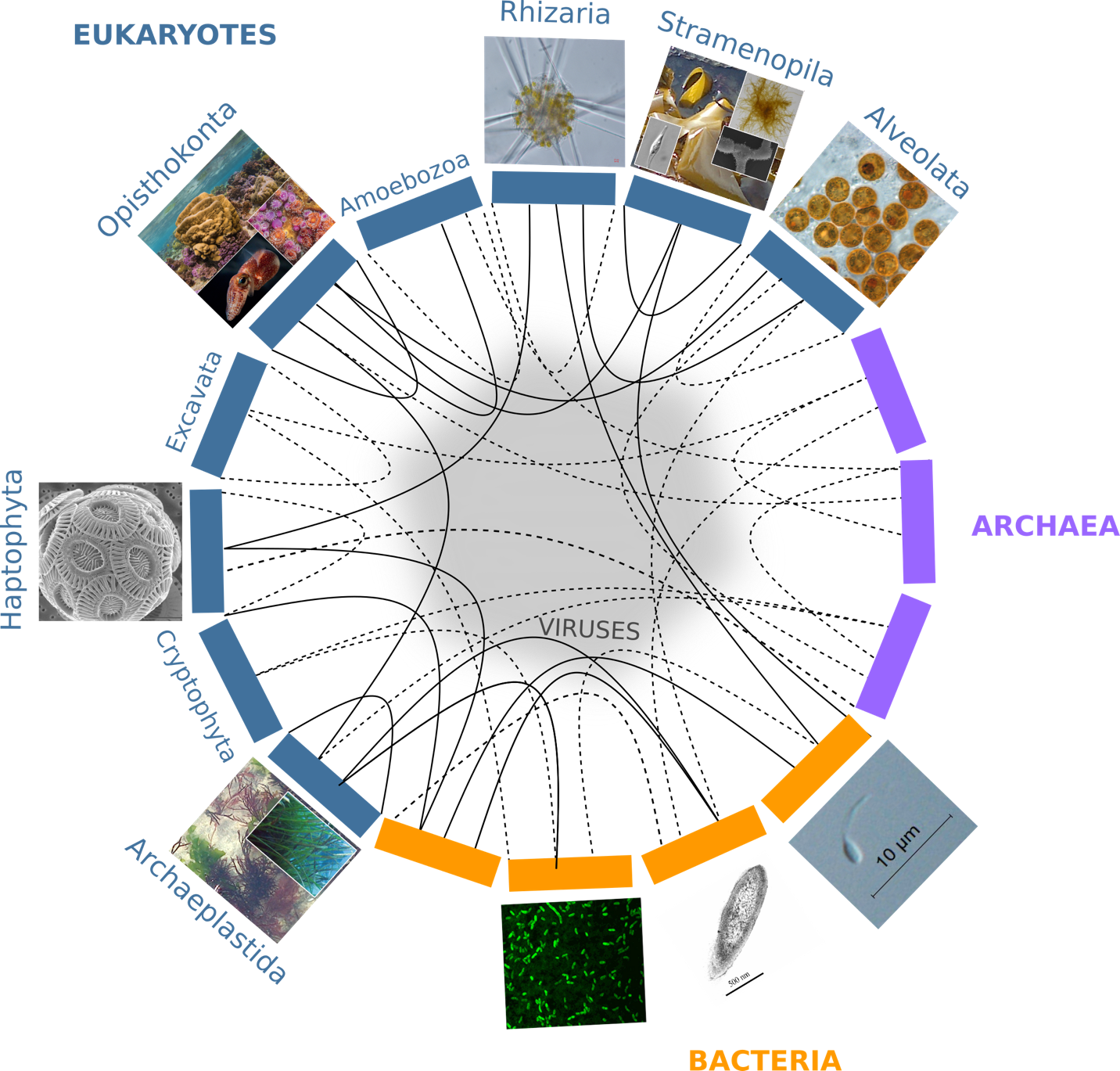 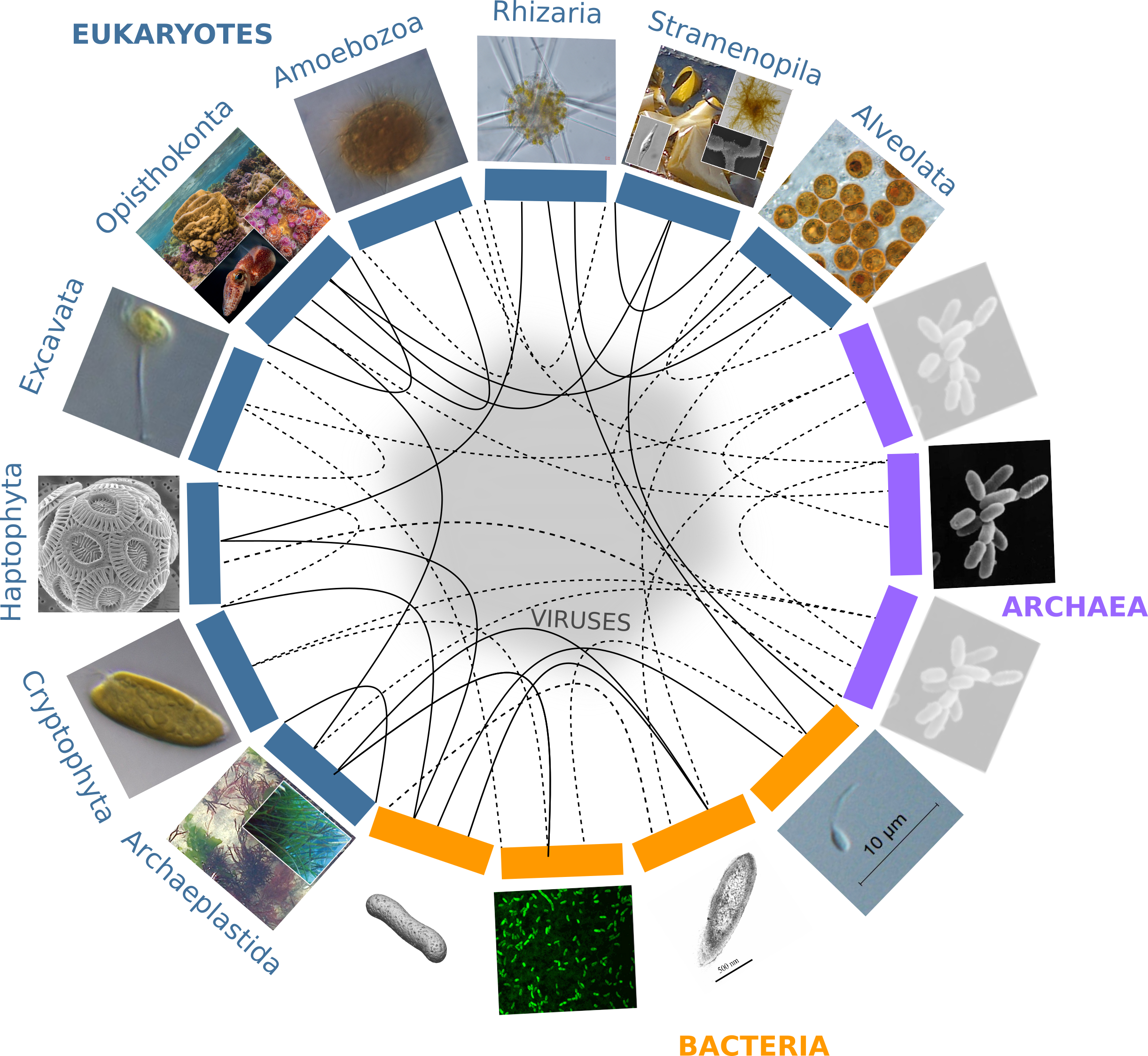 Figure 1. Partners forming marine holobionts are widespread across the tree of life including all kingdoms (eukaryotes, bacteria, archaea, viruses), and represent a large diversity of potential models for exploring complex biotic interactions across lineages. Plain lines correspond to holobionts referred to in the present manuscript. Dashed lines are examples of potential interactions. Photo credits: Archaeplastida - C. Leblanc, U Cardini; Stramenopila  C. Leblanc, S. M. Dittami, H. KleinJan; Alveolata  A. M. Lewis; Rhizaria  F. Not; Haptophyta  A. R. Taylor; Opisthonkonta  C. Frazee, M. McFall-Ngai, W. Thomas, L. Thiault; Bacteria - E Nelson, L Sycuro, S. M. Dittami, S. .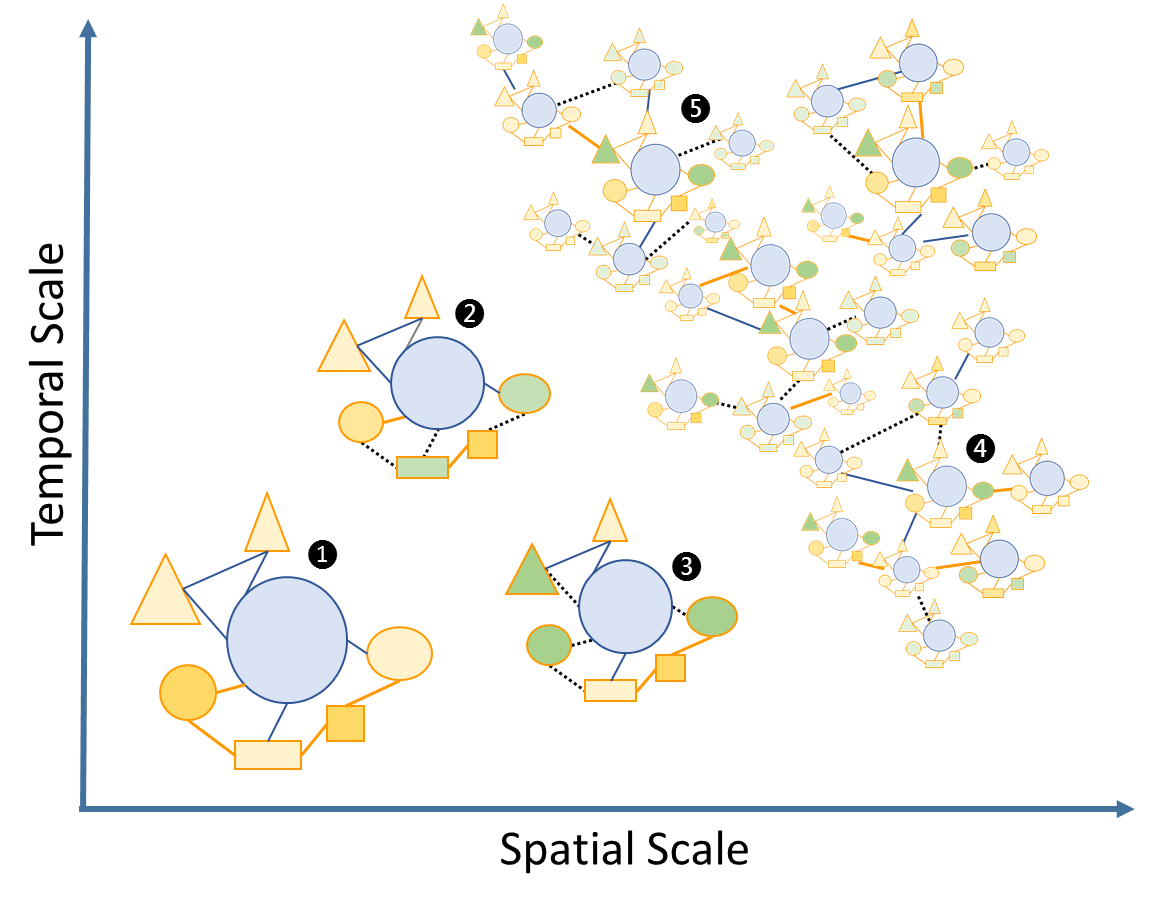 Figure 2. Schematic view of the “Russian Doll” complexity and dynamics of holobionts, according to diverse spatiotemporal scales. The host (blue circles), and associated microbes 
(all other shapes) including bacteria and eukaryotes that may be inside (i.e., endosymbiotic or outside the host, are connected by either beneficial (solid orange lines), neutral (solid blue lines) or pathogenic (dashed black lines) interactions respectively. The different clusters can be illustrated by the following examples: 1, a model holobiont in  stable physiological condition (e.g., in controlled laboratory condition); 2 and 3, holobionts changing during their life cycle or submitted to stress conditions; 4 and 5, marine holobionts in the context of global sampling  or long-term time series.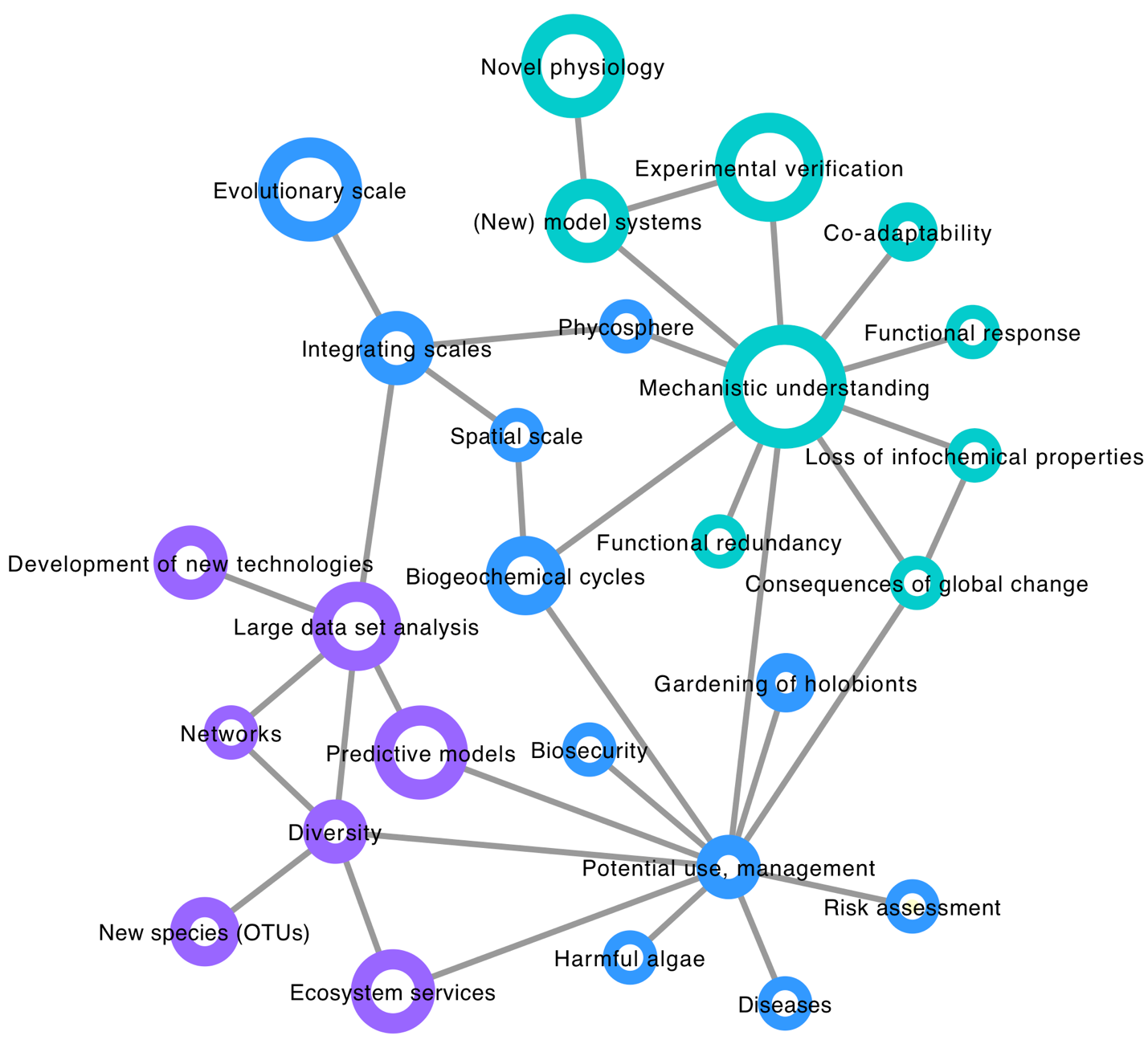 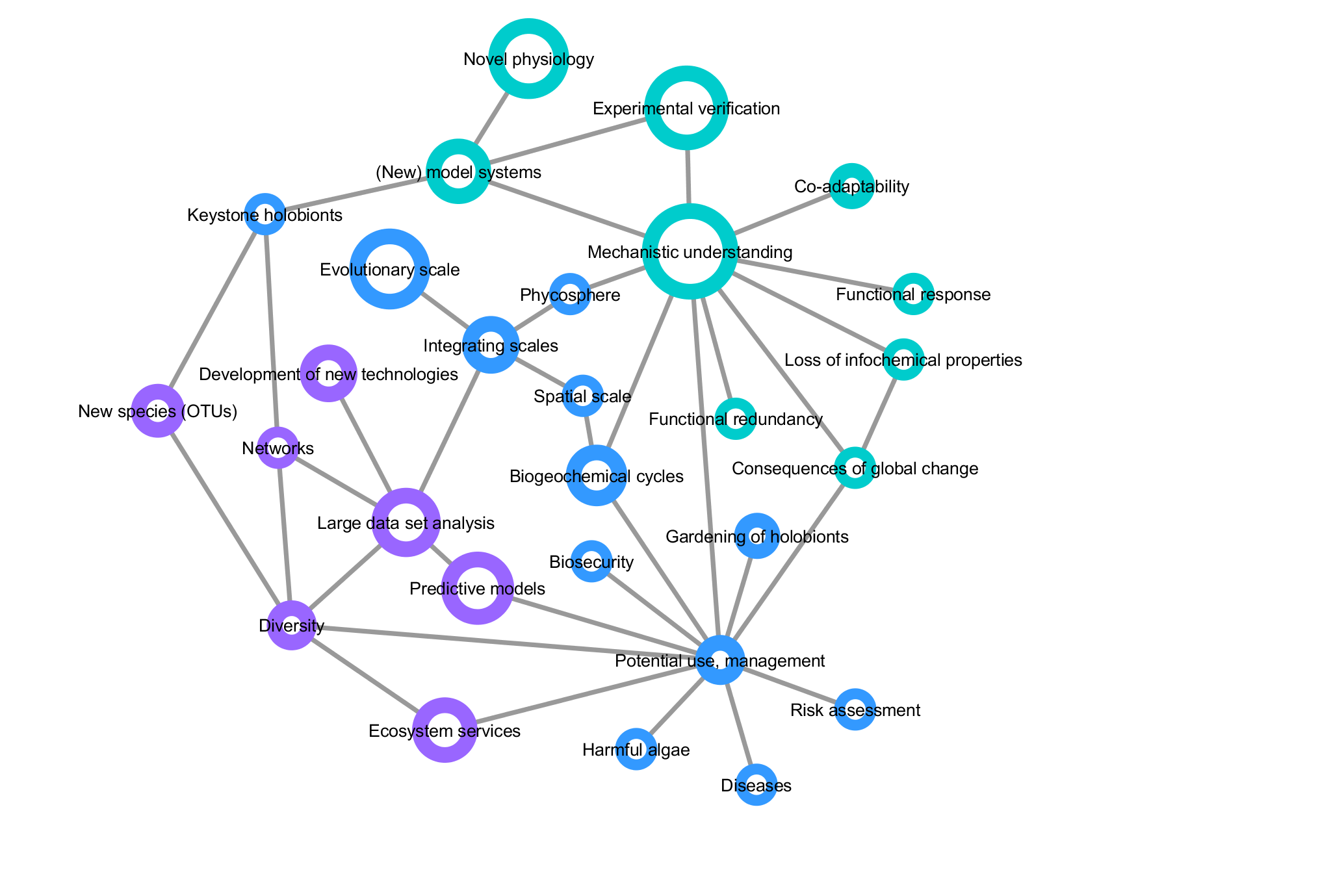 Figure 3: Mind map of key concepts, techniques, and challenges related to marine holobionts.  map was generated during the Holomarine workshop held in Roscoff in 2018 (https://www.euromarinenetwork.eu/activities/HoloMarine). The size of the nodes reflects the number of votes each keyword received from the participants of the workshop (total of 120 votes from 30 participants). The two main clusters corresponding to predictive modeling and mechanistic modeling, are displayed in purple and turquoise, respectively. Among the intermediate nodes linking these disciplines (blue) “potential use, management” was the most connected.References Alam F, Kim TY, Kim SY, et al. 2015. Effect of molybdenum on nodulation, plant yield and nitrogen uptake in hairy vetch (Vicia villosa Roth). Soil Science and Plant Nutrition 61: 664–675.Amin SA, Green DH, Hart MC, Küpper FC, Sunda WG, Carrano CJ. 2009. Photolysis of iron-siderophore chelates promotes bacterial-algal mutualism. Proceedings of the National Academy of Sciences of the United States of America 106: 17071–6.Anantharaman K, Brown CT, Hug LA, et al. 2016. Thousands of microbial genomes shed light on interconnected biogeochemical processes in an aquifer system. Nature Communications 7: 13219.Arboleda E, Hartenstein V, Martinez P, et al. 2018. An emerging system to study photosymbiosis, brain regeneration, chronobiology, and behavior: the marine acoel Symsagittifera roscoffensis. BioEssays 40: 1800107.Archibald JM. 2015. Endosymbiosis and eukaryotic cell evolution. Current Biology 25: R911–R921.Baker DM, Freeman CJ, Wong JCY, Fogel ML, Knowlton N. 2018. Climate change promotes parasitism in a coral symbiosis. ISME Journal 12: 921–930.Bang C, Dagan T, Deines P, et al. 2018. Metaorganisms in extreme environments: do microbes play a role in organismal adaptation? Zoology 127: 1–19.Baumgarten S, Simakov O, Esherick LY, et al. 2015. The genome of Aiptasia, a sea anemone model for coral symbiosis. Proceedings of the National Academy of Sciences of the United States of America 112: 11893–8.Berkelmans R, van Oppen MJH. 2006. The role of zooxanthellae in the thermal tolerance of corals: a “nugget of hope” for coral reefs in an era of climate change. Proceedings of the Royal Society B: Biological Sciences 273: 2305–12.Berruti A, Lumini E, Balestrini R, Bianciotto V. 2015. Arbuscular mycorrhizal fungi as natural biofertilizers: let’s benefit from past successes. Frontiers in Microbiology 6: 1559.Berry D, Loy A. 2018. Stable-isotope probing of human and animal microbiome function. Trends in Microbiology 26: 999–1007.Bjork JR, Astudillo-Garcia C, Archie E, Montoya JM. 2018. Vertical transmission of sponge microbiota is weak and inconsistent. bioRxiv: 425009.Bonaglia S, Brüchert V, Callac N, Vicenzi A, Chi Fru E, Nascimento FJA. 2017. Methane fluxes from coastal sediments are enhanced by macrofauna. Scientific Reports 7: 13145.Bordron P, Latorre M, Cortés M-P, et al. 2016. Putative bacterial interactions from metagenomic knowledge with an integrative systems ecology approach. MicrobiologyOpen 5: 106–117.Bouchard Marmen M, Kenchington E, Ardyna M, Archambault P. 2017. Influence of seabird colonies and other environmental variables on benthic community structure, Lancaster Sound region, Canadian Arctic. Journal of Marine Systems 167: 105–117.Bowers RM, Doud DFR, Woyke T. 2017. Analysis of single-cell genome sequences of bacteria and archaea. Emerging Topics in Life Sciences 1: 249–255.Bright M, Bulgheresi S. 2010. A complex journey: transmission of microbial symbionts. Nature Reviews. Microbiology 8: 218–30.Brooks AW, Kohl KD, Brucker RM, van Opstal EJ, Bordenstein SR. 2016. Phylosymbiosis: relationships and functional effects of microbial communities across host evolutionary history. PLOS Biology 14: e2000225.Bulgarelli D, Schlaeppi K, Spaepen S, Ver Loren van Themaat E, Schulze-Lefert P. 2013. Structure and functions of the bacterial microbiota of plants. Annual Review of Plant Biology 64: 807–38.Burke C, Thomas T, Lewis M, Steinberg P, Kjelleberg S. 2011. Composition, uniqueness and variability of the epiphytic bacterial community of the green alga Ulva australis. ISME journal 5: 590–600.Cardini U, Bednarz VN, Naumann MS, et al. 2015. Functional significance of dinitrogen fixation in sustaining coral productivity under oligotrophic conditions. Proceedings of the Royal Society B: Biological Sciences 282: 20152257.Le Chevanton M, Garnier M, Bougaran G, et al. 2013. Screening and selection of growth-promoting bacteria for Dunaliella cultures. Algal Research 2: 212–222.Chiarello M, Auguet J-C, Bettarel Y, et al. 2018. Skin microbiome of coral reef fish is highly variable and driven by host phylogeny and diet. Microbiome 6: 147.Cho D-H, Ramanan R, Heo J, et al. 2015. Enhancing microalgal biomass productivity by engineering a microalgal–bacterial community. Bioresource Technology 175: 578–585.Clay K, Holah J. 1999. Fungal endophyte symbiosis and plant diversity in successional fields. Science 285: 1742–1744.Coles VJ, Stukel MR, Brooks MT, et al. 2017. Ocean biogeochemistry modeled with emergent trait-based genomics. Science 358: 1149–1154.Colin S, Coelho LP, Sunagawa S, et al. 2017. Quantitative 3D-imaging for cell biology and ecology of environmental microbial eukaryotes. eLife 6: e26066.Cooper MB, Kazamia E, Helliwell KE, et al. 2019. Cross-exchange of B-vitamins underpins a mutualistic interaction between Ostreococcus tauri and Dinoroseobacter shibae. ISME Journal 13: 334–345.Costanza R, de Groot R, Sutton P, et al. 2014. Changes in the global value of ecosystem services. Global Environmental Change 26: 152–158.Decelle J, Colin S, Foster RA. 2015. Marine protists In: Ohtsuka S, Suzaki T, Horiguchi T, Suzuki N, Not F, eds. Marine Protists. Tokyo: Springer Japan, 465–500.Decelle J, Stryhanyuk H, Gallet B, et al. 2019. Algal remodeling in a ubiquitous planktonic photosymbiosis. Current Biology in press.Dickie IA, Bufford JL, Cobb RC, et al. 2017. The emerging science of linked plant-fungal invasions. New Phytologist 215: 1314–1332.Dittami SM, Duboscq-Bidot LL, Perennou M, et al. 2016. Host–microbe interactions as a driver of acclimation to salinity gradients in brown algal cultures. ISME Journal 10: 51–63.Dittami SM, Eveillard D, Tonon T. 2014. A metabolic approach to study algal–bacterial interactions in changing environments. Molecular Ecology 23: 1656–1660.Douglas AE, Werren JH. 2016. Holes in the hologenome: why host-microbe symbioses are not holobionts. mBio 7: e02099.Dubilier N, Bergin C, Lott C. 2008. Symbiotic diversity in marine animals: the art of harnessing chemosynthesis. Nature Reviews Microbiology 6: 725–740.Duperron S, Halary S, Lorion J, Sibuet M, Gaill F. 2008. Unexpected co-occurrence of six bacterial symbionts in the gills of the cold seep mussel Idas sp. (Bivalvia: Mytilidae). Environmental Microbiology 10: 433–445.Egan S, Gardiner M. 2016. Microbial dysbiosis: rethinking disease in marine ecosystems. Frontiers in Microbiology 7: 991.Epihov DZ, Batterman SA, Hedin LO, Leake JR, Smith LM, Beerling DJ. 2017. N2-fixing tropical legume evolution: a contributor to enhanced weathering through the Cenozoic? Proceedings of the Royal Society B: Biological Sciences 284: 20170370.Faith JJ, Ahern PP, Ridaura VK, Cheng J, Gordon JI. 2014. Identifying gut microbe-host phenotype relationships using combinatorial communities in gnotobiotic mice. Science Translational Medicine 6: 220ra11.Falkowski PG, Fenchel T, Delong EF. 2008. The microbial engines that drive Earth’s biogeochemical cycles. Science 320: 1034–1039.Faure D, Simon J-C, Heulin T. 2018. Holobiont: a conceptual framework to explore the eco-evolutionary and functional implications of host-microbiota interactions in all ecosystems. New Phytologist 218: 1321–1324.Fiore CL, Jarett JK, Olson ND, Lesser MP. 2010. Nitrogen fixation and nitrogen transformations in marine symbioses. Trends in Microbiology 18: 455–463.Funkhouser LJ, Bordenstein SR. 2013. Mom knows best: the universality of maternal microbial transmission. PLoS Biology 11: e1001631.Gilbert SF, McDonald E, Boyle N, et al. 2010. Symbiosis as a source of selectable epigenetic variation: taking the heat for the big guy. Philosophical Transactions of the Royal Society B: Biological Sciences 365: 671–678.Godoy O, Bartomeus I, Rohr RP, Saavedra S. 2018. Towards the integration of niche and network theories. Trends in Ecology & Evolution 33: 287–300.de Goeij JM, van Oevelen D, Vermeij MJA, et al. 2013. Surviving in a marine desert: the sponge loop retains resources within coral reefs. Science 342: 108–10.Gutleben J, Chaib De Mares M, van Elsas JD, Smidt H, Overmann J, Sipkema D. 2018. The multi-omics promise in context: from sequence to microbial isolate. Critical Reviews in Microbiology 44: 212–229.Harris R. 2010. The L4 time-series: the first 20 years. Journal of Plankton Research 32: 577–583.Hartmann AC, Petras D, Quinn RA, et al. 2017. Meta-mass shift chemical profiling of metabolomes from coral reefs. Proceedings of the National Academy of Sciences of the United States of America 114: 11685–11690.van der Heijden MGA, Martin FM, Selosse M-A, Sanders IR. 2015. Mycorrhizal ecology and evolution: the past, the present, and the future. New Phytologist 205: 1406–1423.Kavimandan SK. 1985. Root nodule bacteria to improve yield of wheat (Triticum aestivum L.). Plant and Soil 86: 141–144.Kazamia E, Aldridge DC, Smith AG. 2012. Synthetic ecology – A way forward for sustainable algal biofuel production? Journal of Biotechnology 162: 163–169.Kazamia E, Helliwell KE, Purton S, Smith AG. 2016. How mutualisms arise in phytoplankton communities: building eco-evolutionary principles for aquatic microbes (G Fussmann, Ed.). Ecology Letters 19: 810–822.Kessler RW, Weiss A, Kuegler S, Hermes C, Wichard T. 2018. Macroalgal-bacterial interactions: Role of dimethylsulfoniopropionate in microbial gardening by Ulva (Chlorophyta). Molecular Ecology 27: 1808–1819.Kinlan BP, Gaines SD. 2003. Propagule dispersal in marine and terrestrial environments: a community perspective. Ecology 84: 2007–2020.Kleiner M, Dong X, Hinzke T, et al. 2018. Metaproteomics method to determine carbon sources and assimilation pathways of species in microbial communities. Proceedings of the National Academy of Sciences of the United States of America 115: E5576–E5584.Klinger D, Naylor R. 2012. Searching for solutions in aquaculture: charting a sustainable course. Annual Review of Environment and Resources 37: 247–276.Kopf A, Bicak M, Kottmann R, et al. 2015. The ocean sampling day consortium. GigaScience 4: 27.Kubo I, Hosoda K, Suzuki S, et al. 2013. Construction of bacteria–eukaryote synthetic mutualism. Biosystems 113: 66–71.Lebeis SL, Paredes SH, Lundberg DS, et al. 2015. Salicylic acid modulates colonization of the root microbiome by specific bacterial taxa. Science 349: 860–864.Lehnert EM, Burriesci MS, Pringle JR. 2012. Developing the anemone Aiptasia as a tractable model for cnidarian-dinoflagellate symbiosis: the transcriptome of aposymbiotic A. pallida. BMC Genomics 13: 271.Lenneman EM, Wang P, Barney BM. 2014. Potential application of algicidal bacteria for improved lipid recovery with specific algae. FEMS Microbiology Letters 354: 102–110.Llewellyn MS, Boutin S, Hoseinifar SH, Derome N. 2014. Teleost microbiomes: the state of the art in their characterization, manipulation and importance in aquaculture and fisheries. Frontiers in Microbiology 5: 207.Loh J, Pierson EA, Pierson LS, Stacey G, Chatterjee A. 2002. Quorum sensing in plant-associated bacteria. Current Opinion in Plant Biology 5: 285–90.de Lorgeril J, Lucasson A, Petton B, et al. 2018. Immune-suppression by OsHV-1 viral infection causes fatal bacteraemia in Pacific oysters. Nature Communications 9: 4215.Madsen EL. 2011. Microorganisms and their roles in fundamental biogeochemical cycles. Current Opinion in Biotechnology 22: 456–464.Margulis L as  and .Martin-Platero AM, Cleary B, Kauffman K, et al. 2018. High resolution time series reveals cohesive but short-lived communities in coastal plankton. Nature Communications 9: 266.Martin W, Baross J, Kelley D, Russell MJ. 2008. Hydrothermal vents and the origin of life. Nature reviews. Microbiology 6: 805–14.Martínez-Pérez C, Mohr W, Löscher CR, et al. 2016. The small unicellular diazotrophic symbiont, UCYN-A, is a key player in the marine nitrogen cycle. Nature Microbiology 1: 16163.Marzinelli EM, Campbell AH, Zozaya Valdes E, et al. 2015. Continental-scale variation in seaweed host-associated bacterial communities is a function of host condition, not geography. Environmental Microbiology 17: 4078–4088.Marzinelli EM, Qiu Z, Dafforn KA, Johnston EL, Steinberg PD, Mayer-Pinto M. 2018. Coastal urbanisation affects microbial communities on a dominant marine holobiont. npj Biofilms and Microbiomes 4: 1.McFall-Ngai MJ. 2014. The importance of microbes in animal development: lessons from the squid-Vibrio symbiosis. Annual Review of Microbiology 68: 177–194.McFall-Ngai M, Hadfield MG, Bosch TCG, et al. 2013. Animals in a bacterial world, a new imperative for the life sciences. Proceedings of the National Academy of Sciences of the United States of America 110: 3229–3236.Meng A, Marchet C, Corre E, et al. 2018. A de novo approach to disentangle partner identity and function in holobiont systems. Microbiome 6: 105.Middelboe M, Brussaard CPD. 2017. Marine viruses: key players in marine ecosystems. Viruses 9: 302.Mitra A, Flynn KJ, Burkholder JM, et al. 2013. The role of mixotrophic protists in the biological carbon pump. Biogeosciences Discussions 10: 13535–13562.Moitinho-Silva L, Steinert G, Nielsen S, et al. 2017. Predicting the HMA-LMA status in marine sponges by machine learning. Frontiers in Microbiology 8: 752.Moran NA, Sloan DB. 2015. The hologenome concept: helpful or hollow? PLOS Biology 13: e1002311.Musat N, Musat F, Weber PK, Pett-Ridge J. 2016. Tracking microbial interactions with NanoSIMS. Current Opinion in Biotechnology 41: 114–121.Nichols D, Cahoon N, Trakhtenberg EM, et al. 2010. Use of ichip for high-throughput in situ cultivation of “uncultivable” microbial species. Applied and Environmental Microbiology 76: 2445–50.Not F, Probert I, Gerikas Ribeiro C, et al. 2016. Photosymbiosis in marine pelagic environments In: The Marine Microbiome. Cham: Springer International Publishing, 305–332.O’Malley MA. 2017. From endosymbiosis to holobionts: Evaluating a conceptual legacy. Journal of Theoretical Biology 434: 34–41.Ochsenkühn MA, Schmitt-Kopplin P, Harir M, Amin SA. 2018. Coral metabolite gradients affect microbial community structures and act as a disease cue. Communications Biology 1: 184.Ohdera AH, Abrams MJ, Ames CL, et al. 2018. Upside-down but headed in the right direction: review of the highly versatile Cassiopea xamachana system. Frontiers in Ecology and Evolution 6: 35.van Oppen MJH, Gates RD, Blackall LL, et al. 2017. Shifting paradigms in restoration of the world’s coral reefs. Global Change Biology 23: 3437–3448.van Oppen MJH, Oliver JK, Putnam HM, Gates RD. 2015. Building coral reef resilience through assisted evolution. Proceedings of the National Academy of Sciences of the United States of America 112: 2307–13.Overstreet RM, Lotz JM. 2016. Host–symbiont relationships: understanding the change from guest to pest In: Hurst CJ, ed. The Rasputin Effect: When Commensals and Symbionts Become Parasitic. Springer, Cham, 27–64.Pan J, Stephenson AL, Kazamia E, et al. 2011. Quantitative tracking of the growth of individual algal cells in microdroplet compartments. Integrative Biology 3: 1043.Peixoto RS, Rosado PM, Leite DC de A, Rosado AS, Bourne DG. 2017. Beneficial microorganisms for corals (BMC): proposed mechanisms for coral health and resilience. Frontiers in Microbiology 8: 341.Pesant S, Not F, Picheral M, et al. 2015. Open science resources for the discovery and analysis of Tara Oceans data. Scientific Data 2: 150023.Petersen JM, Kemper A, Gruber-Vodicka H, et al. 2016. Chemosynthetic symbionts of marine invertebrate animals are capable of nitrogen fixation. Nature Microbiology 2: 16195.Pita L, Rix L, Slaby BM, Franke A, Hentschel U. 2018. The sponge holobiont in a changing ocean: from microbes to ecosystems. Microbiome 6: 46.Pollock FJ, McMinds R, Smith S, et al. 2018. Coral-associated bacteria demonstrate phylosymbiosis and cophylogeny. Nature Communications 9: 4921.Ponnudurai R, Kleiner M, Sayavedra L, et al. 2017. Metabolic and physiological interdependencies in the Bathymodiolus azoricus symbiosis. ISME Journal 11: 463–477.Porras-Alfaro A, Bayman P. 2011. Hidden fungi, emergent properties: endophytes and microbiomes. Annual Review of Phytopathology 49: 291–315.Quinn RA, Vermeij MJA, Hartmann AC, et al. 2016. Metabolomics of reef benthic interactions reveals a bioactive lipid involved in coral defence. Proceedings of the Royal Society B: Biological Sciences 283: 20160469.Raina J-B, Clode PL, Cheong S, et al. 2017. Subcellular tracking reveals the location of dimethylsulfoniopropionate in microalgae and visualises its uptake by marine bacteria. eLife 6: e23008.Raina J-B, Tapiolas D, Willis BL, Bourne DG. 2009. Coral-associated bacteria and their role in the biogeochemical cycling of sulfur. Applied and Environmental Microbiology 75: 3492–501.Rix L, de Goeij JM, van Oevelen D, et al. 2017. Differential recycling of coral and algal dissolved organic matter via the sponge loop. Functional Ecology 31: 778–789.Rohwer F, Seguritan V, Azam F, Knowlton N. 2002. Diversity and distribution of coral-associated bacteria. Marine Ecology Progress Series 243: 1–10.Rolland J-L, Stien D, Sanchez-Ferandin S, Lami R. 2016. Quorum sensing and quorum quenching in the phycosphere of phytoplankton: a case of chemical interactions in ecology. Journal of Chemical Ecology 42: 1201–1211.Rosenberg E, Koren O, Reshef L, Efrony R, Zilber-Rosenberg I. 2007a. The role of microorganisms in coral health, disease and evolution. Nature Reviews Microbiology 5: 355–362.Rosenberg E, Koren O, Reshef L, Efrony R, Zilber-Rosenberg I. 2007b. The hologenome theory disregards the coral holobiont: reply from Rosenberg et al. Nature Reviews Microbiology 5: 826–826.Rosenberg E, Zilber-Rosenberg I. 2018. The hologenome concept of evolution after 10 years. Microbiome 6: 78.Rubin-Blum M, Antony CP, Sayavedra L, et al. 2019. Fueled by methane: deep-sea sponges from asphalt seeps gain their nutrition from methane-oxidizing symbionts. ISME Journal in press: doi:10.1038/s41396-019-0346-7.Saha M, Berdalet E, Carotenuto Y, et al. 2019. Babylonian towers in a blue world—using chemical language to shape future marine health. Frontiers in Ecology and the Environment in press.De Schryver P, Vadstein O. 2014. Ecological theory as a foundation to control pathogenic invasion in aquaculture. ISME Journal 8: 2360–2368.Segev E, Wyche TP, Kim KH, et al. 2016. Dynamic metabolic exchange governs a marine algal-bacterial interaction. eLife 5.Selosse M-A, Bessis A, Pozo MJ. 2014. Microbial priming of plant and animal immunity: symbionts as developmental signals. Trends in Microbiology 22: 607–613.Seyedsayamdost MR, Case RJ, Kolter R, Clardy J. 2011. The Jekyll-and-Hyde chemistry of Phaeobacter gallaeciensis. Nature Chemistry 3: 331–335.Shapira M. 2016. Gut microbiotas and host evolution: scaling up symbiosis. Trends in Ecology & Evolution 31: 539–549.Shreiner AB, Kao JY, Young VB. 2015. The gut microbiome in health and in disease. Current Opinion in Gastroenterology 31: 69–75.Singh Y, Ahmad J, Musarrat J, Ehtesham NZ, Hasnain SE. 2013. Emerging importance of holobionts in evolution and in probiotics. Gut Pathogens 5: 12.Skillings D. 2016. Holobionts and the ecology of organisms: multi-species communities or integrated individuals? Biology & Philosophy 31: 875–892.Smriga S, Sandin SA, Azam F. 2010. Abundance, diversity, and activity of microbial assemblages associated with coral reef fish guts and feces. FEMS Microbiology Ecology 73: 31–42.Spoerner M, Wichard T, Bachhuber T, Stratmann J, Oertel W. 2012. Growth and thallus morphogenesis of Ulva mutabilis (Chlorophyta) depends on a combination of two bacterial species excreting regulatory factors. Journal of Phycology 48: 1433–1447.Thompson AW, Foster RA, Krupke A, et al. 2012. Unicellular cyanobacterium symbiotic with a single-celled eukaryotic alga. Science 337: 1546–1550.Thompson LR, Sanders JG, McDonald D, et al. 2017. A communal catalogue reveals Earth’s multiscale microbial diversity. Nature 551: 457.Troussellier M, Escalas A, Bouvier T, Mouillot D. 2017. Sustaining rare marine microorganisms: Macroorganisms as repositories and dispersal agents of microbial diversity. Frontiers in Microbiology 8: 947.Vallet M, Strittmatter M, Murúa P, et al. 2018. Chemically-mediated interactions between macroalgae, their fungal endophytes, and protistan pathogens. Frontiers in Microbiology 9: 3161.de Vargas C, Audic S, Henry N, et al. 2015. Eukaryotic plankton diversity in the sunlit ocean. Science 348: 1261605.Venn AA, Loram JE, Douglas AE. 2008. Photosynthetic symbioses in animals. Journal of Experimental Botany 59: 1069–80.Webster NS, Taylor MW, Behnam F, et al. 2010. Deep sequencing reveals exceptional diversity and modes of transmission for bacterial sponge symbionts. Environmental Microbiology 12: 2070–82.Wichard T. 2015. Exploring bacteria-induced growth and morphogenesis in the green macroalga order Ulvales (Chlorophyta). Frontiers in Plant Science 6: 86.Wichard T, Beemelmanns C. 2018. Role of chemical mediators in aquatic interactions across the prokaryote–eukaryote boundary. Journal of Chemical Ecology 44: 1008–1021.Wiltshire KH, Kraberg A, Bartsch I, et al. 2010. Helgoland Roads, North Sea: 45 years of change. Estuaries and Coasts 33: 295–310.Wolfowicz I, Baumgarten S, Voss PA, et al. 2016. Aiptasia sp. larvae as a model to reveal mechanisms of symbiont selection in cnidarians. Scientific Reports 6: 32366.Zaneveld JR, McMinds R, Vega Thurber R. 2017. Stress and stability: applying the Anna Karenina principle to animal microbiomes. Nature Microbiology 2: 17121.Zengler K, Palsson BO. 2012. A road map for the development of community systems (CoSy) biology. Nature Reviews Microbiology 10: 366–372.Zilber-Rosenberg I, Rosenberg E. 2008. Role of microorganisms in the evolution of animals and plants: the hologenome theory of evolution. FEMS Microbiology Reviews 32: 723–35.